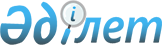 О внесении изменения в постановление акимата Актюбинской области от 12 декабря 2016 года № 513 "Об определении перечня должностей специалистов в области здравоохранения, социального обеспечения, образования, культуры, спорта, ветеринарии и лесного хозяйства, являющихся гражданскими служащими и работающих в сельской местности"Постановление акимата Актюбинской области от 12 марта 2024 года № 59. Зарегистрировано Департаментом юстиции Актюбинской области 15 марта 2024 года № 8527-04
      Акимат Актюбинской области ПОСТАНОВЛЯЕТ:
      1. Внести в постановление акимата Актюбинской области от 12 декабря 2016 года № 513 "Об определении перечня должностей специалистов в области здравоохранения, социального обеспечения, образования, культуры, спорта, ветеринарии и лесного хозяйства, являющихся гражданскими служащими и работающих в сельской местности" (зарегистрировано в Реестре государственной регистрации нормативных правовых актов № 5235) следующее изменение:
      приложение 1 к указанному постановлению изложить в новой редакции согласно приложению к настоящему постановлению.
      2. Государственному учреждению "Управление экономики и бюджетного планирования Актюбинской области" в установленном законодательством порядке обеспечить государственную регистрацию настоящего постановления в Департаменте юстиции Актюбинской области.
      3. Контроль за исполнением настоящего постановления возложить на курирующего заместителя акима Актюбинской области.
      4. Настоящее постановление вводится в действие после дня его первого официального опубликования. Перечень должностей специалистов в области здравоохранения, социального обеспечения, образования, культуры, спорта, ветеринарии и лесного хозяйства, являющихся гражданскими служащими и работающих в сельской местности
      Примечание: расшифровка аббревиатур:
      ГУ - государственное учреждение;
      ГКП - государственное казенное предприятие;
      ГККП - государственное коммунальное казенное предприятие;
      КГУ - коммунальное государственное учреждение;
      ВУЗ - высшее учебное заведение;
      РГУ - республиканское государственное учреждение;
      РГКП - республиканское государственное казенное предприятие.
					© 2012. РГП на ПХВ «Институт законодательства и правовой информации Республики Казахстан» Министерства юстиции Республики Казахстан
				
      Аким Актюбинской области 

А. Шахаров
Приложение к постановлению 
акимата Актюбинской области 
от 12 марта 2024 года № 59Приложение 1 к постановлению 
акимата Актюбинской области 
от 12 декабря 2016 года № 513
№
Наименование должностей
Должности специалистов в области здравоохранения:
1
Руководитель ГУ и ГКП областного, районного значения
2
Заместитель руководителя ГУ и ГКП областного, районного значения
3
Руководитель отделения
4
Врачи всех специальностей
5
Акушер (ка)
6
Диетическая сестра
7
Зубной врач (дантист)
8
Зубной техник (лаборант зубопротезного отделения, кабинета)
9
Медицинская (ий) сестра (брат)
10
Лаборант (медицинский)
11
Провизор (фармацевт)
12
Специалист психолог
13
Рентгенолаборант
14
Фельдшер
15
Инструктор по лечебной физкультуре
16
Фармацевт
17
Специалист - эксперт в здравоохранении
18
Специалист лаборатории
19
Специалист общественного здравоохранения (эпидемиолог, статистик, методист)
Должности специалистов в области социального обеспечения:
1
Руководитель ГУ и ГКП районного значения
2
Руководитель Карьерного центра районов
3
Руководитель сектора Карьерного центра районного значения
4
Руководитель отдела Карьерного центра районного значения
5
Заместитель руководителя ГУ и ГКП районного значения
6
Культорганизатор (организатор по массовой работе)
7
Музыкальный руководитель
8
Специалист по социальной работе
9
Специалист структурного подразделения Карьерного центра
10
Социальный работник по оценке и определению потребности в специальных социальных услугах
11
Социальный работник по уходу за престарелыми и лицами с инвалидностью
12
Социальный работник по уходу за детьми с инвалидностью и лицами с инвалидностью старше 18 лет с психоневрологическими заболеваниями
13
Консультант по социальной работе
14
Консультант по социальной работе Карьерного центра
15
Методист медико-социальных учреждений (организаций)
16
Помощник: младшей (его) медицинской (ого) сестры (брата) (помощник медсестры)
17
Ассистент Карьерного центра
18
Ассистент
19
Психолог
20
Инспектор по кадрам
21
Инструктор по трудотерапии
22
Инструктор по лечебной физкультуре
23
Фармацевт
24
Фельдшер
25
Врачи всех специальностей
Должности специалистов в области образования:
1
Руководитель ГУ и ГКП областного значения
2
Заместитель руководителя ГУ и ГКП областного значения
3
Учителя всех специальностей организаций дошкольного, начального, основного среднего, общего среднего образования, специальных (коррекционных) и специализированных организаций образования, в том числе учитель-дефектолог (олигофренопедагог, сурдопедагог, тифлопедагог), учитель-логопед, преподаватель-организатор начальной военной подготовки, мастер производственного обучения организаций технического и профессионального, послесреднего образования
4
Преподаватель ВУЗа и организации технического и профессионального, послесреднего образования, в том числе преподаватель-организатор начальной военной подготовки
5
Методист института повышения квалификации, ВУЗа, организации технического и профессионального, послесреднего образования, методического кабинета (центра)
6
Аккомпаниатор (основных служб), концертмейстер (основных служб), вожатый, воспитатель, мать-воспитатель, методист (основных служб), инструктор по плаванию (основных служб), инструктор по физкультуре (основных служб), музыкальный руководитель (основных служб), педагог дополнительного образования, педагог-организатор, педагог-психолог (за исключением педагог-психолога организаций образования, реализующих общеобразовательные учебные программы начального, основного среднего и общего среднего образования), социальный педагог, лаборант, логопед, психолог
7
Врачи всех специальностей
8
Медицинская (ий) сестра (брат)
9
Инструктор по лечебной физкультуре, диетическая сестра
10
Руководитель (заведующий) библиотекой, мастерской, учебно-производственной мастерской
11
Методист, библиотекарь
Должности специалистов в области культуры и архивного дела:
1
Руководитель (директор) ГУ и ГКП областного значения
2
Заместитель руководителя (директора) ГУ и ГКП областного значения
3
Руководитель (директор) ГУ районного значения
4
Руководитель (директор) филиала ГУ областного значения
5
Руководитель (директор) отдела филиала ГУ и ГКП областного значения
6
Руководитель (заведующий) музея
7
Руководитель сектора ГУ и ГКП областного значения
8
Старший научный сотрудник
9
Научный сотрудник
10
Младший научный сотрудник
11
Хранитель фондов
12
Экскурсовод
13
Художники всех наименований (основных служб)
14
Методист всех наименований (основных служб)
15
Библиотекарь
16
Архивист по учету фондов музеев
17
Искусствовед
18
Архивист
Должности специалистов в области спорта:
1
Руководитель ГУ и ГКП областного значения
2
Заместитель руководителя ГУ и ГКП областного значения
3
Учителя всех специальностей
4
Воспитатель
5
Руководитель (заведующий) библиотекой, библиотекарь
6
Инструктор, инструктор-спортсмен, методист
7
Врач всех специальностей
8
Медицинская (ий) сестра/брат (специализированная(ый)
9
Диетическая сестра
10
Психолог
11
Старший тренер областного значения
12
Старший тренер-преподователь областного значения
13
Тренер
Должности специалистов в области ветеринарии:
1
Заведующий ветеринарным пунктом
2
Врач ветеринарный
3
Ветеринарный фельдшер
Должности специалистов в области лесного хозяйства:
1
Руководитель учреждения лесного хозяйства (далее – КГУ, ГККП) областного значения
2
Заместитель руководителя РГУ и РГКП, КГУ, ГККП областного значения
3
Руководитель лесничества (лесничий) КГУ, ГККП областного значения
4
Начальник лесной пожарной станции областного значения
5
Лесник (инспектор)
6
Охотовед
7
Мастер леса (участка)
8
Инженера всех специальностей основных служб лесного хозяйства и особо охраняемых природных территорий
 9
Технические исполнители КГУ: диспетчер